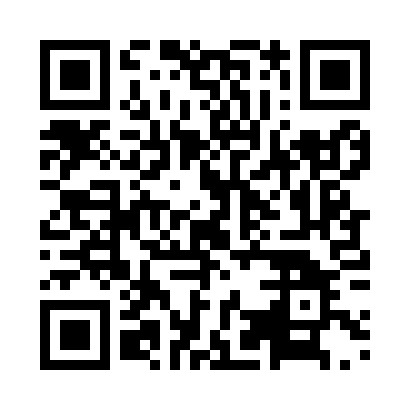 Prayer times for Becquereau, BelgiumMon 1 Apr 2024 - Tue 30 Apr 2024High Latitude Method: Angle Based RulePrayer Calculation Method: Muslim World LeagueAsar Calculation Method: ShafiPrayer times provided by https://www.salahtimes.comDateDayFajrSunriseDhuhrAsrMaghribIsha1Mon5:257:211:505:238:1910:092Tue5:227:191:505:248:2110:113Wed5:207:171:495:258:2310:134Thu5:177:151:495:268:2410:155Fri5:147:131:495:278:2610:176Sat5:117:101:485:288:2710:197Sun5:087:081:485:288:2910:218Mon5:067:061:485:298:3110:249Tue5:037:041:485:308:3210:2610Wed5:007:021:475:318:3410:2811Thu4:577:001:475:328:3610:3012Fri4:546:571:475:328:3710:3313Sat4:516:551:475:338:3910:3514Sun4:486:531:465:348:4010:3715Mon4:456:511:465:358:4210:4016Tue4:426:491:465:358:4410:4217Wed4:396:471:465:368:4510:4518Thu4:366:451:455:378:4710:4719Fri4:336:431:455:378:4810:5020Sat4:306:411:455:388:5010:5221Sun4:276:391:455:398:5210:5522Mon4:246:371:455:408:5310:5723Tue4:216:351:445:408:5511:0024Wed4:186:331:445:418:5711:0225Thu4:156:311:445:428:5811:0526Fri4:126:291:445:429:0011:0827Sat4:086:271:445:439:0111:1128Sun4:056:251:445:449:0311:1329Mon4:026:231:435:449:0511:1630Tue3:596:211:435:459:0611:19